Scoil Bhríde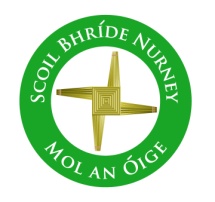 Nurney, Co. KildareTelephone: (045) 526767www.nurneyns.com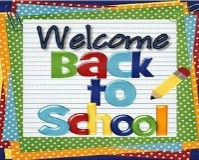 sbnurney@gmail.com 11th January 2023Dear Parents/Guardians Happy New Year and welcome back!Wednesday Note AttachmentsPlease find attached to this week’s ‘Wednesday Note’ Important reminders regarding health and safety in our schoolEnrolment (September 2023) Closing Date is February 15th  For more details, please see the reverse side of this note. Thank you.Influenza (flu) information for parentsInfluenza (flu) information for parents from the HSE can be found at the following linkhttps://www.hse.ie/eng/health/az/f/flu-influenza-,-seasonal/  A copy of the HSE documents can also be found on our school website at the following linkhttps://www.nurneyns.com/newsinfo Please make yourself fully familiar with their contents. As per HSE advice please do NOT send any child to school with flu like symptoms.As a school we are fully compliant with HSE “Guidelines for Schools on the Management of Infectious Diseases”. As a school we are also fully compliant with the “Seasonal Influenza Advice for Schools” issued by the HSE.COVID-19 School information and risk assessment updateThe school’s COVID-19 Risk Assessment is being constantly updated in light of rapidly growing community transmission nationwide, in our county and locality and is available to view on the school website under the COVID-19 tab. For all the information you need on COVID-19 and schools please go to the following link on our school website, which is updated weekly  https://www.nurneyns.com/covid-19Home Learning page on our school websiteIf your child has to isolate or stay out of school due to COVID-19 or any other illness, please go to the following link on our school website to access the topics they would be doing at that time in class https://www.nurneyns.com/home-learning Wednesday Note and school information also availableon www.nurneyns.comThank you for your co-operation with the above. 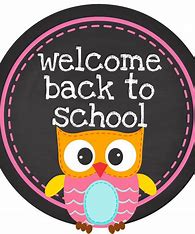 __________________________Dr. Vinny Thorpe – Principal Ed.D (SL) M.Ed (SL), MA.Comp.Mus, H.Dip.Prim.Ed, H.Dip.Mus.Tech, P.Grad.Dip.Ed.St(SEN), B.Mus.Ed(H.Dip.Ed), Dip.Mus.Ed, T.Dip.ICTScoil BhrídeNurney, Co. KildareTelephone: (045) 526767www.nurneyns.comsbnurney@gmail.com 11th January 2023Dear Parents/Guardians Happy New Year and welcome back!Wednesday Note AttachmentsPlease find attached to this week’s ‘Wednesday Note’ Important reminders regarding health and safety in our schoolEnrolment (September 2023) Closing Date is February 15th  For more details, please see the reverse side of this note. Thank you.Influenza (flu) information for parentsInfluenza (flu) information for parents from the HSE can be found at the following linkhttps://www.hse.ie/eng/health/az/f/flu-influenza-,-seasonal/  A copy of the HSE documents can also be found on our school website at the following linkhttps://www.nurneyns.com/newsinfo Please make yourself fully familiar with their contents. As per HSE advice please do NOT send any child to school with flu like symptoms.As a school we are fully compliant with HSE “Guidelines for Schools on the Management of Infectious Diseases”. As a school we are also fully compliant with the “Seasonal Influenza Advice for Schools” issued by the HSE.COVID-19 School information and risk assessment updateThe school’s COVID-19 Risk Assessment is being constantly updated in light of rapidly growing community transmission nationwide, in our county and locality and is available to view on the school website under the COVID-19 tab. For all the information you need on COVID-19 and schools please go to the following link on our school website, which is updated weekly  https://www.nurneyns.com/covid-19Home Learning page on our school websiteIf your child has to isolate or stay out of school due to COVID-19 or any other illness, please go to the following link on our school website to access the topics they would be doing at that time in class https://www.nurneyns.com/home-learning Wednesday Note and school information also availableon www.nurneyns.comThank you for your co-operation with the above. __________________________Dr. Vinny Thorpe – Principal Ed.D (SL) M.Ed (SL), MA.Comp.Mus, H.Dip.Prim.Ed, H.Dip.Mus.Tech, P.Grad.Dip.Ed.St(SEN), B.Mus.Ed(H.Dip.Ed), Dip.Mus.Ed, T.Dip.ICT* Junior Infant Enrolment Process and Timeline“Expression of Interest in Enrolment Form” available from school website all year long. This Form puts applicants on a mailing list only.Enrolment forms posted to families on mailing list first Friday of February.Enrolment Forms to be returned to the school fully filled in by 3pm the last school day before February mid-term break.BOM meets the second Tuesday in March to (firstly) prioritize Enrolment Applications based on the Admissions Policy criteria (secondly) create a list of offered places and (thirdly) create a waiting list for places.Letters offering a place are sent out on the second Friday of March. Letters informing applicants they are on the waiting list are sent out on the second Friday of March also.Acceptance of offered place letters are to be returned to the school by 3pm the last school day of March along with a non-refundable deposit of the applicable book rental payment. This payment is not a condition of enrolment. It merely allows the school to purchase your child’s Book Rental Books so they are in place for your child in September.During the month of April, the BOM meets to (firstly) discuss, create and finalize an accepted places list (secondly) to review the waiting list and decide if places are available for those on the waiting list (thirdly) issue letters to those who have been successful/unsuccessful in gaining a place from the waiting list. The induction day for new junior infants and their parents is held on a date in June.The school’s Annual Admissions Notice can be accessed here www.nurneyns.com/enrolment * Junior Infant Enrolment Process and Timeline“Expression of Interest in Enrolment Form” available from school website all year long. This Form puts applicants on a mailing list only.Enrolment forms posted to families on mailing list first Friday of February.Enrolment Forms to be returned to the school fully filled in by 3pm the last school day before February mid-term break.BOM meets the second Tuesday in March to (firstly) prioritize Enrolment Applications based on the Admissions Policy criteria (secondly) create a list of offered places and (thirdly) create a waiting list for places.Letters offering a place are sent out on the second Friday of March. Letters informing applicants they are on the waiting list are sent out on the second Friday of March also.Acceptance of offered place letters are to be returned to the school by 3pm the last school day of March along with a non-refundable deposit of the applicable book rental payment. This payment is not a condition of enrolment. It merely allows the school to purchase your child’s Book Rental Books so they are in place for your child in September.During the month of April, the BOM meets to (firstly) discuss, create and finalize an accepted places list (secondly) to review the waiting list and decide if places are available for those on the waiting list (thirdly) issue letters to those who have been successful/unsuccessful in gaining a place from the waiting list. The induction day for new junior infants and their parents is held on a date in June.The school’s Annual Admissions Notice can be accessed here www.nurneyns.com/enrolment 